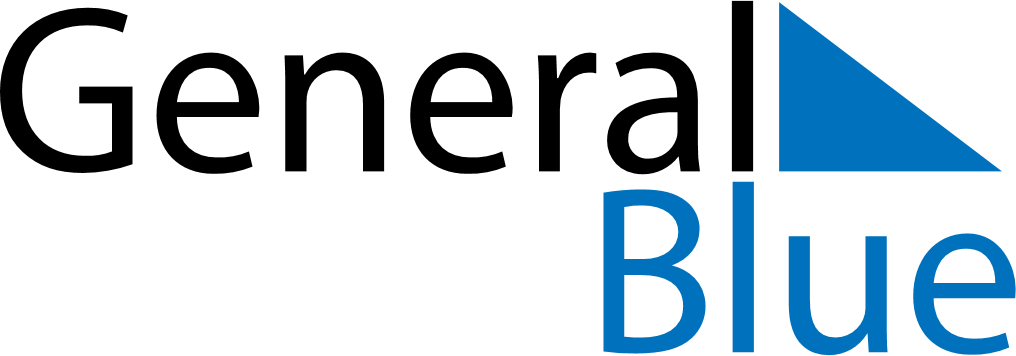 October 2020October 2020October 2020October 2020HungaryHungaryHungaryMondayTuesdayWednesdayThursdayFridaySaturdaySaturdaySunday1233456789101011Memorial Day for the Martyrs of Arad12131415161717181920212223242425National Day26272829303131